هو الأبهی- ای سیناء اشراق خوشا بحال تو که محل تجلی...عبدالبهآء عباساصلی فارسی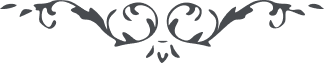 لوح رقم (151) – من آثار حضرت عبدالبهاء – مکاتیب عبد البهاء، جلد 8، صفحه 115هو الابهیای سیناء اشراق خوشا بحال تو که محل تجلی انوار محبت الله گشتی و مطلع سطوع اشعه ذکر الله چه که بجان در نشر نفحات الله کوشیدی و از کأس ثبوت بر عهد و میثاق الله نوشیدی در عشق الهی جامه و گریبان دریدی و واله و شیدا در صحرای انجذاب دویدی و از غیر دوست بریدی و بسر منزل مقصود رسیدی خوشا بحال تو خوشا بحال تو رویت در ملکوت ابهی روشن باد قسم بجمال قدم روحی لتراب اقدام احبائه فدا که الیوم هر نفسی بر خدمت امر و هبوب نسائم رحمن بر قلوب قیام نماید جنود ملکوت تقدیس حضرت احدیت پیاپی هجوم نماید و رجوم صنادید غفلت و جهل گردد و البهآء علیک (عبدالبهآء ‌ع)